8872 Security Bulletin UPDATE05/12/2022This is a reminder and an update to the bulletin sent out / posted April 2021.  New content at end of document.To improve system security of 8872s deployed behind public facing IP addresses (cellular modems, etc.) Agilaire has the following recommendations for customers to review and implement as appropriate on their 8872 loggers.Windows AccountsChange the default ‘admin’ Windows account passwordAND / ORCreate a new Windows user account with a name OTHER than ‘admin’ and set it up as an administrator role and set a ‘strong’ password.Windows 7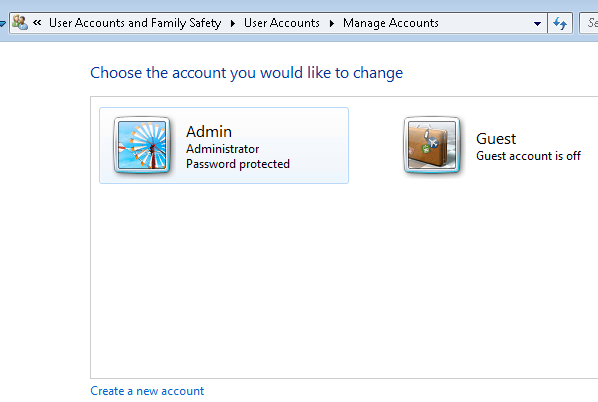 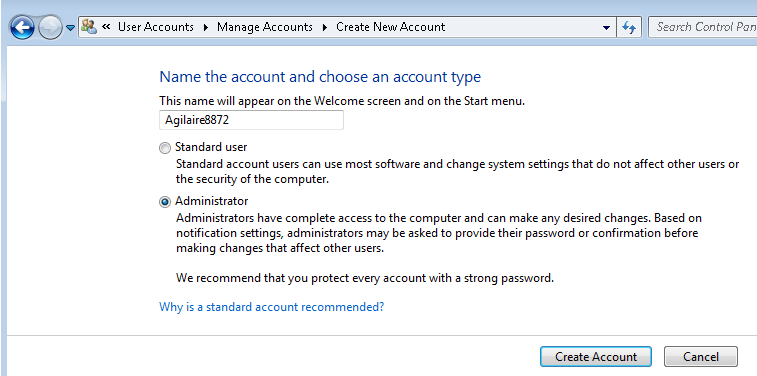 Windows 10Launch Computer Management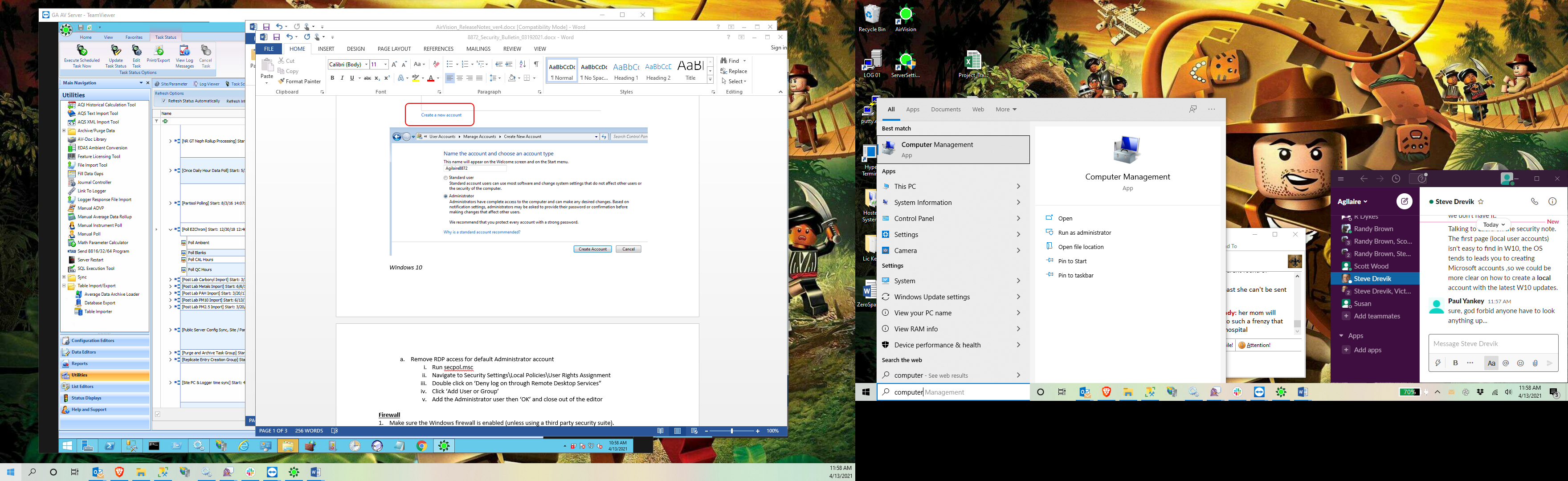 Drill down to Users folder, right click and select New User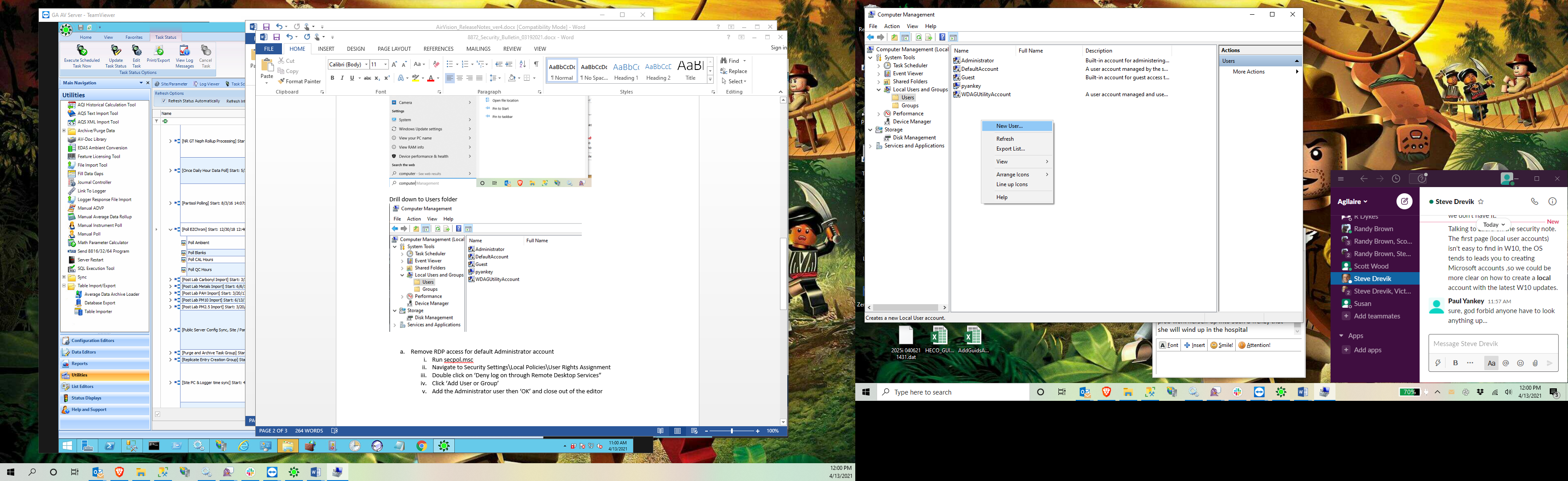 Right click the new user, select Properties, and add to Administrators on the Member Of tab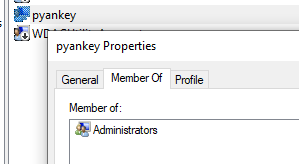 Remove RDP access for default Administrator accountRun secpol.mscNavigate to Security Settings\Local Policies\User Rights AssignmentDouble click on ‘Deny log on through Remote Desktop Services”Click ‘Add User or Group’Add the Administrator user then ‘OK’ and close out of the editorFirewallMake sure the Windows firewall is enabled (unless using a third party security suite).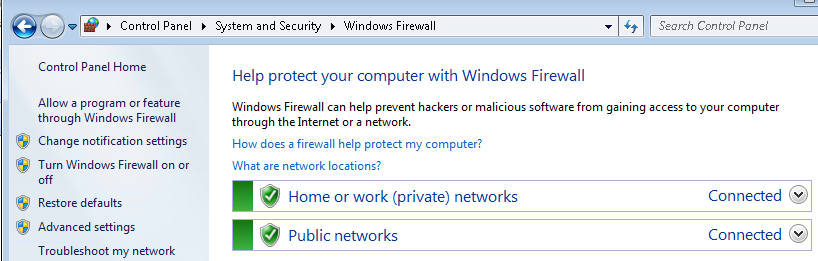 Set firewall restrictions for Remote Desktop, limit the IPs or IP ranges that can access Remote Desktop using the ‘Scope’ tab and ‘Remote IP Address’ option of the rule properties.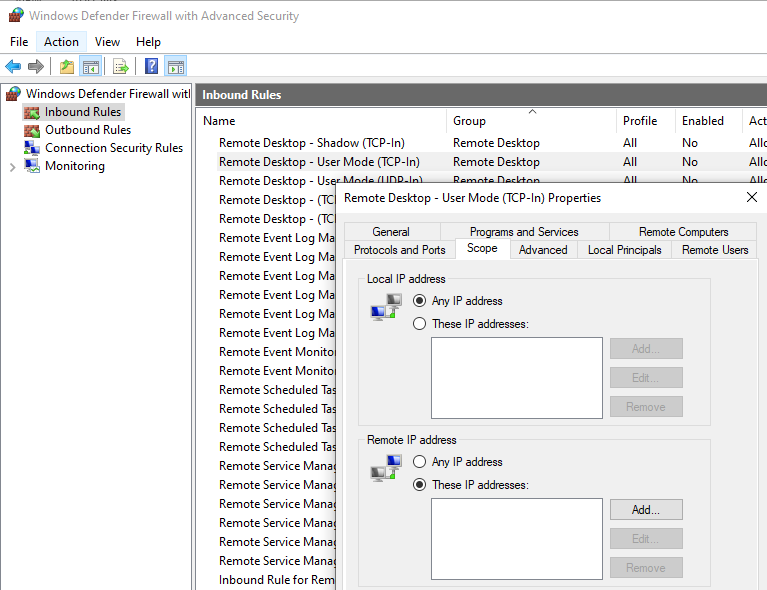 Site RouterUse options in your site router to use another port for Remote Desktop (default is 3389) and have the routing send external traffic over the new port to port 3389 on the 8872.If possible, use IP / IP range restrictions in the router to limit what source traffic can get through to the port.  This would apply to both the Remote Desktop port and the SQL port (1433 or 8998 depending on Win 7 or Win 10 8872).Windows 7As of January 14, 2020, computers running Windows 7 will still function but Microsoft will no longer provide the following:Software updatesSecurity updates or fixesAgilaire strongly recommends customers still running Windows 7 8872s procure a security / malware / virus protection application and apply it to those loggers.  This should provide real time protection.Agilaire does NOT support third party applications.  We have had personal good experiences with Malware Bytes.  **NOTE** to avoid performance issues, the SQL Data directory should be excluded from realtime scanning.  The path should be   C:\Program Files\Microsoft SQL Server\MSSQL10_50.SQLEXPRESS\MSSQL\DATA   (highlighted portion may vary)